БЛАНК ЗАПРОСА СТОИМОСТИ СИТ                Номер заказа(Заполняется Заказчиком)Наименование организации: ____________________________________ Дата _______________Ответственное лицо: _____________________________ Тел._________________Марка, модель грохота: 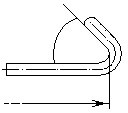 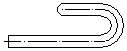 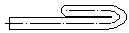 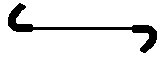 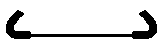 L/l (мм) *B (мм)Ячея D (мм)Толщинасита общая/рабочая(мм)Твердость по ШоруКол-во(шт)